Center za zaslužne profesorje in upokojene visokošolske učiteljeUniverze v MariboruSkupina e-učenje in e-izobraževanje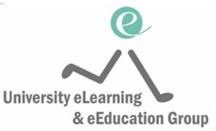 ZAPISNIKspletnega sestanek skupine, ki je bil v sredo, 10. novembra 2021 ob 10:00Prisotni: zasl. prof. dr. Jože Gričar, zasl. prof. dr. Adolf Šostar, zasl. prof. dr. Peter Glavič, izr. prof. dr. sc. Sanja Smojver-Ažić, zasl. prof. dr. Rudolf Pušenjak, prof. dr. Matjaž Debevc, Marjeta Vaupot, mag. Jasna Kolar Macur, izr. prof. dr. Lučka Lorber, Vanja Borovac, Nataša Marinič Petrovič.Vabljeni so bili člani IO in vsi člani centra.Program:Uresničevanje sprejetih sklepov, izr. prof. dr. Lučka LorberInformacija o dogodkih ob Dnevu seniorjev, 1. oktoberzasl. prof. dr. Jože GričarSeniors 55+ eServices Guide, Edition 2020. eInclusion in Active Aging. For the adult children 55+ taking care of parents 75+ E-kolegiji na Univerzi na Reki, primer dobre prakse, izr. prof. dr. sc. Sanja Smojver-Ažić, Department of Psychology, Faculty of Humanities and Social Sciences, University of RijekaGreen paper on ageing – public consultation Synopsis report; Lifelong learning & Digitalization,izr. prof. dr. Lučka LorberPomen e-izobraževanja za osebe s posebnimi potrebami, izr. prof. dr. Matjaž Debevc, FERI UMPriložnosti za e-sodelovanje patronažnih služb, izobraževalnih ustanov in knjižnic v omrežju E-učenje in e-izobraževanje seniorjev,zasl. prof. dr. Jože GričarZbiranje idej o usmeritvah akcijsko usmerjenih razprav o priložnostih digitalizacije, vabljeni vsi udeleženciZasl. prof. dr. Jože Gričar je pozdravil udeležence sestanka in predstavil program spletnega srečanja skupine. Predstavljeni dnevni red je bil soglasno potrjen.Ad 1 Poročilo o izvedenih sklepih je podala izr. prof. dr. Lučka Lorber. Prisotne je seznanila z dopolnjenim Programom aktivnosti skupine za leto 2022, ki je bil posredovan IO Centra. Marjeta Vaupot, direktorica ZDSG, zasl. prof. dr. Jože Gričar in mag. Jasna Kolar Macur so podali poročilo o predstavitvi Kažipota 55+, za odrasle otroke55+, ki skrbijo za starše 75+, ki je bil izdan ob svetovnem Dnevu starejših,1. oktobra 2021. Dogodek je potekal ob prisotnosti treh županov in nosilcev aktivnosti v občini Slovenj Gradec. Zasl. prof. dr. Jože Gričar je prisotne seznanil tudi z uspešno izvedbo drugega dogodka posvečenega Dnevu starejših, mednarodno srečanje zaslužnih profesorjev, Emeriti Network, ki je potekalo 29. septembra 2021. Prispevek z naslovom Oppotunities of the Lifelong eLearning & eEducation je predstavila izr. prof. dr. Lučka Lorber. S svojim prispevkom The University of Maribor Library's Role in Supporting and Offering (Lifelong) eLearning, eTeaching and eResearch je sodelovala tudi Mateja Pongrac iz Univerzitetne knjižnice Maribor.Sklep:Na osnovi dobre izkušnje bomo člani skupine pristopili k oblikovanju pobude in organizaciji dogodka, ki bo namenjen praznovanju svetovnega Dne starejših, 1. oktobra 2022.Predloge in ideje nam posredujte z namenom, da pritegnemo čim več sodelujočih. Na ta način bi širili poslanstvo in pomen mednarodnega obeležja. Ključno vprašanje ostaja, kaj lahko mi naredimo za starejše oz. za sebe.Ad 2Izr. prof. dr. sc. Sanja Smojver-Ažić, Univerza na Reki je predstavila ppt z naslovom E-kolegiji na Univerzi na Reki, kot primer dobre prakse. Na osnovi njene predstavitve, kako potekajo spletna predavanja v času covid izrednih razmer se je razvila diskusija, ki je opozorila na prednosti in pomanjkljivosti spletnega učenja in izobraževanja. Sodelujoči smo se strinjali da e-učenje in e-izobraževanje ostaja naša prioriteta v programu dela tudi v prihodnjem letu.Sklep:V letu 2022 bomo okrepili sodelovanje in izmenjavo dobrih praks z Univerzo na Reki.Ad 3Izr. prof. dr. Lučka Lorber je prisotne seznanila s Poročilom javne razprave, ki jo je organizirala Evropska komisija o Zeleni knjigi o staranju (Green paper on ageing – public consultation Synopsis report). Udeležencem je predstavila šest tematskih sklopov in poudarila, da je ena izmed sprejetih prioritet Lifelong learning & Digitalization,SklepSkupina za e-učenje in e-izobraževanje bo aktivno spremljala aktivnosti Evropske komisije pri udejanjanju sprejetih ciljev v okviru dokumenta Zelene knjiga o staranju, na vseh opredeljenih področjih, v kontekstu »demografskega staranja Evrope«.Ad 4Izr. prof. dr. Matjaž Debevc, FERI UM je zelo nazorno in poučno predstavil svoj prispevek o Pomenu e-izobraževanja za osebe s posebnimi potrebami. V uvodu je predstavil EU strategije in priporočila, poučil udeležence o kategorijah oseb z različnimi oblikami oviranosti in prednostmi e-izobraževanja. Posebej je opozoril na EU projekt »SENIORSGODIGITAL« (glej prilogo).SklepČlani skupine se zavedamo vse življenjskega učenja in nujnosti e-izobraževanja za potrebe digitalizirane družbe. Power point predstavitev se posreduje vsem udeležencem sestanka in objavi na spletni strani CZPUVU UM.Ad 5Priložnosti za e-sodelovanje patronažnih služb, izobraževalnih ustanov in knjižnic v omrežju E-učenje in e-izobraževanje seniorjev je predstavil zasl. prof. dr. Jože Gričar.Posebej je poudaril pomen patronažnih služb in njihovega poznavanja starostnikov ter njihovih potreb. Starejši ljudje se dobro zavedajo pomena in prednosti digitalne pismenosti in s tem dejavne vključenosti v okolje.Sklep:Članice in člani skupine so vabljeni, da se povežejo s patronažno službo, izobraževalno ustanovo ali knjižnico in se v sodelovanju s to organizacijo pridružijo omrežju.Ad 6Zasl. prof. dr. Jože Gričar je seznanil prisotne s svojo pobudo o Zbiranju idej o usmeritvah akcijsko usmerjenih razprav o priložnostih digitalizacije, kamor so vabljeni vsi udeleženci. Poudaril je pomen dejavnega in partnerskega sodelovanja različnih deležnikov tako pri osveščanju družbe kot vplivu na odločevalce (primer, pobuda za ustanovitev Ministrstva za starejše v RS).Sklep:Ta točka se prestavi na sestanek v januarju 2022, ko bo edina točka dnevnega reda.Naslednje spletno srečanje bomo organizirali v mesecu januarju.Povzela: Izr. prof. dr. Lučka Lorber